Мирослав К.                             Маша В.         Алина Г.                                    Володя М.Аня К.                                         Ваня П.    Матвей С.                                  Вика А.Ярослав Ж.1. Составить рассказ по картинкам.1) Главные герои.2) Время года.3) Место.В рассказе использовать слова, которые отвечают на вопросы: какой? какая? какое? какие?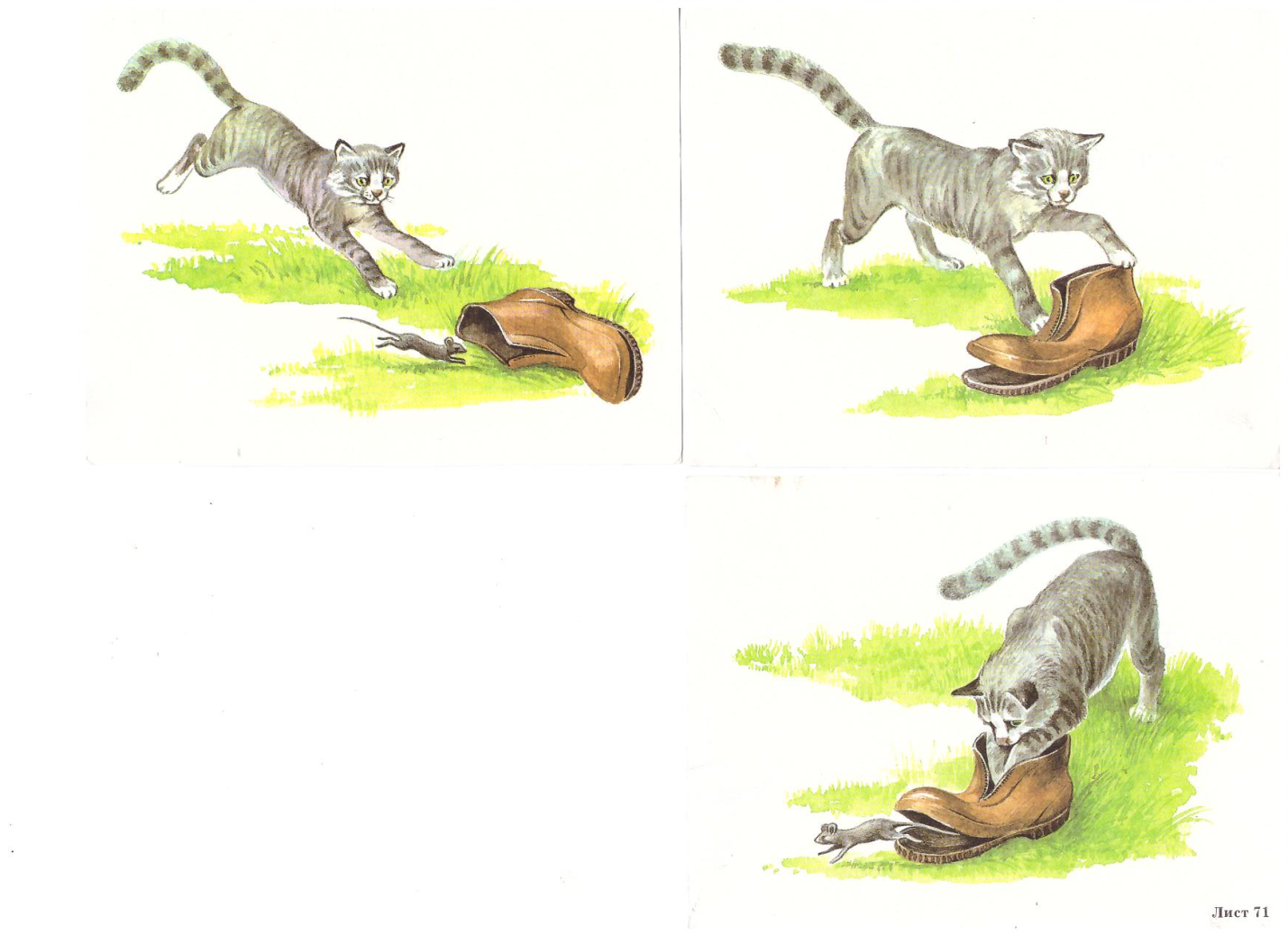 2. Разгадать кроссворды и записать ответы в тетрадь в строчку через запятую.1.Вьющееся растение2.Ткань3.Рот у птиц4.Математический знак5.Металлический стержень особой формы для запирания и отпирания замкаКультурное учреждениеИнструмент для вспашки землиОбманщикСпосбоность воспринимать звуки3. Отгадать кроссворды. Записать ответы по порядку в тетрадь.1.Лиственное дерево2.Материал для изготовления посуды       3.Время года       4.Площадка для представления спектакля1.Помещение для приготовления еды.2.Плодовое дерево.3.Музыкальное произведение с текстом.4.След, накатанный лыжами.1.Холодное оружие.2.Птица.3.Ткань.4.Жилище на Кавказе.5.Планета.        1.Дерево.2.Рыба.3.Насекомое.4.Игрушка.5.Образовательное учреждениелюлюлюлюлюЛУЛУЛУЛУнананананянянянялялялялялалалала